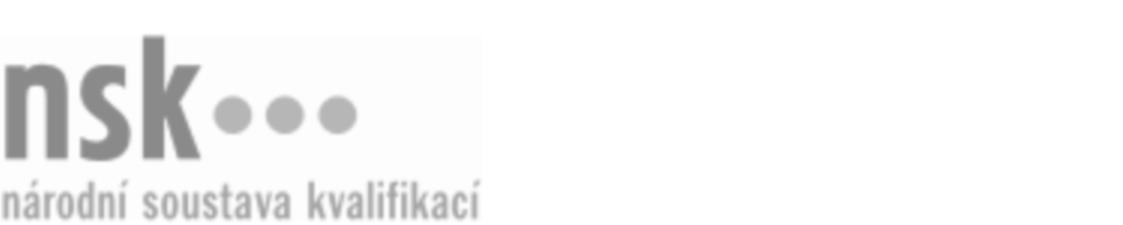 Autorizované osobyAutorizované osobyAutorizované osobyAutorizované osobyAutorizované osobyAutorizované osobyAutorizované osobyAutorizované osobyPracovník pro úpravu a přepravu lidských pozůstatků (kód: 69-012-H) Pracovník pro úpravu a přepravu lidských pozůstatků (kód: 69-012-H) Pracovník pro úpravu a přepravu lidských pozůstatků (kód: 69-012-H) Pracovník pro úpravu a přepravu lidských pozůstatků (kód: 69-012-H) Pracovník pro úpravu a přepravu lidských pozůstatků (kód: 69-012-H) Pracovník pro úpravu a přepravu lidských pozůstatků (kód: 69-012-H) Pracovník pro úpravu a přepravu lidských pozůstatků (kód: 69-012-H) Pracovník pro úpravu a přepravu lidských pozůstatků (kód: 69-012-H) Autorizující orgán:Autorizující orgán:Ministerstvo pro místní rozvojMinisterstvo pro místní rozvojMinisterstvo pro místní rozvojMinisterstvo pro místní rozvojMinisterstvo pro místní rozvojMinisterstvo pro místní rozvojMinisterstvo pro místní rozvojMinisterstvo pro místní rozvojMinisterstvo pro místní rozvojMinisterstvo pro místní rozvojMinisterstvo pro místní rozvojMinisterstvo pro místní rozvojSkupina oborů:Skupina oborů:Osobní a provozní služby (kód: 69)Osobní a provozní služby (kód: 69)Osobní a provozní služby (kód: 69)Osobní a provozní služby (kód: 69)Osobní a provozní služby (kód: 69)Osobní a provozní služby (kód: 69)Povolání:Povolání:Pracovník pro úpravu a přepravu lidských pozůstatkůPracovník pro úpravu a přepravu lidských pozůstatkůPracovník pro úpravu a přepravu lidských pozůstatkůPracovník pro úpravu a přepravu lidských pozůstatkůPracovník pro úpravu a přepravu lidských pozůstatkůPracovník pro úpravu a přepravu lidských pozůstatkůPracovník pro úpravu a přepravu lidských pozůstatkůPracovník pro úpravu a přepravu lidských pozůstatkůPracovník pro úpravu a přepravu lidských pozůstatkůPracovník pro úpravu a přepravu lidských pozůstatkůPracovník pro úpravu a přepravu lidských pozůstatkůPracovník pro úpravu a přepravu lidských pozůstatkůKvalifikační úroveň NSK - EQF:Kvalifikační úroveň NSK - EQF:333333Platnost standarduPlatnost standarduPlatnost standarduPlatnost standarduPlatnost standarduPlatnost standarduPlatnost standarduPlatnost standarduStandard je platný od: 07.10.2020Standard je platný od: 07.10.2020Standard je platný od: 07.10.2020Standard je platný od: 07.10.2020Standard je platný od: 07.10.2020Standard je platný od: 07.10.2020Standard je platný od: 07.10.2020Standard je platný od: 07.10.2020Pracovník pro úpravu a přepravu lidských pozůstatků,  29.03.2024 7:10:31Pracovník pro úpravu a přepravu lidských pozůstatků,  29.03.2024 7:10:31Pracovník pro úpravu a přepravu lidských pozůstatků,  29.03.2024 7:10:31Pracovník pro úpravu a přepravu lidských pozůstatků,  29.03.2024 7:10:31Pracovník pro úpravu a přepravu lidských pozůstatků,  29.03.2024 7:10:31Strana 1 z 2Strana 1 z 2Autorizované osobyAutorizované osobyAutorizované osobyAutorizované osobyAutorizované osobyAutorizované osobyAutorizované osobyAutorizované osobyAutorizované osobyAutorizované osobyAutorizované osobyAutorizované osobyAutorizované osobyAutorizované osobyAutorizované osobyAutorizované osobyNázevNázevNázevNázevNázevNázevKontaktní adresaKontaktní adresa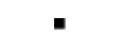 Akademie Světlá nad Sázavou, střední škola a vyšší odborná škola Akademie Světlá nad Sázavou, střední škola a vyšší odborná škola Akademie Světlá nad Sázavou, střední škola a vyšší odborná škola Akademie Světlá nad Sázavou, střední škola a vyšší odborná škola Akademie Světlá nad Sázavou, střední škola a vyšší odborná škola Sázavská 547, 58291 Světlá nad SázavouSázavská 547, 58291 Světlá nad SázavouAkademie Světlá nad Sázavou, střední škola a vyšší odborná škola Akademie Světlá nad Sázavou, střední škola a vyšší odborná škola Akademie Světlá nad Sázavou, střední škola a vyšší odborná škola Akademie Světlá nad Sázavou, střední škola a vyšší odborná škola Akademie Světlá nad Sázavou, střední škola a vyšší odborná škola Sázavská 547, 58291 Světlá nad SázavouSázavská 547, 58291 Světlá nad SázavouSázavská 547, 58291 Světlá nad SázavouSázavská 547, 58291 Světlá nad SázavouBíbová ValérieBíbová ValérieBíbová ValérieBíbová ValérieBíbová ValérieK.H.Borovského 1020, 35601 SokolovK.H.Borovského 1020, 35601 SokolovBíbová ValérieBíbová ValérieBíbová ValérieBíbová ValérieBíbová ValérieK.H.Borovského 1020, 35601 SokolovK.H.Borovského 1020, 35601 SokolovK.H.Borovského 1020, 35601 SokolovK.H.Borovského 1020, 35601 SokolovSpráva hřbitovů a krematoria města Plzně, p. o.Správa hřbitovů a krematoria města Plzně, p. o.Správa hřbitovů a krematoria města Plzně, p. o.Správa hřbitovů a krematoria města Plzně, p. o.Správa hřbitovů a krematoria města Plzně, p. o.Rokycanská 125, 31200 PlzeňRokycanská 125, 31200 PlzeňSpráva hřbitovů a krematoria města Plzně, p. o.Správa hřbitovů a krematoria města Plzně, p. o.Správa hřbitovů a krematoria města Plzně, p. o.Správa hřbitovů a krematoria města Plzně, p. o.Správa hřbitovů a krematoria města Plzně, p. o.Rokycanská 125, 31200 PlzeňRokycanská 125, 31200 PlzeňPracovník pro úpravu a přepravu lidských pozůstatků,  29.03.2024 7:10:31Pracovník pro úpravu a přepravu lidských pozůstatků,  29.03.2024 7:10:31Pracovník pro úpravu a přepravu lidských pozůstatků,  29.03.2024 7:10:31Pracovník pro úpravu a přepravu lidských pozůstatků,  29.03.2024 7:10:31Pracovník pro úpravu a přepravu lidských pozůstatků,  29.03.2024 7:10:31Strana 2 z 2Strana 2 z 2